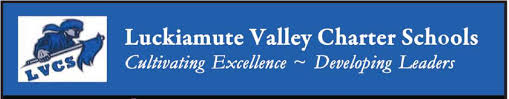 Healthy and Safe Schools PlanLuckiamute Valley Charter SchoolsResponsible PersonThe person responsible for administering and implementing the Healthy and Safe Schools Plan: Name:  Daniel Shimek Position Title:  Dean of StudentsPhone Number:  503-838-1933Email Address:  d.shimek@lvcs.k12.or.us Mailing Address:  12975 Kings Valley Hwy, Monmouth, OR 97361The person who is the designated IPM Coordinator:Name:  Daniel ShimekPosition Title:  Dean of StudentsPhone Number:  503-838-1933 Email Address:  d.shimek@lvcs.k12.or.us Mailing Address:  12975 Kings Valley Hwy, Monmouth, OR 97361The person responsible for AHERA information:Name:  Tammy PrycePosition Title:  Business ManagerPhone Number:  503-623-4837Email Address:  t.pryce@lvcs.k12.or.us Mailing Address:  17475 Bridgeport Rd, Dallas, OR 97338List FacilitiesAll facilities owned and leased by Luckiamute Valley Charter Schools where students or staff are present on a regular basis are covered by this HASS Plan. The list of those buildings and facilities is below:Elevated Levels of Lead in Water Used for Drinking or Food PreparationAll school districts, education service districts, and public charter schools are required to test for and eliminate exposure to elevated levels of lead in water used for Drinking and Food Preparation through either remediation or eliminating access, according to OAR 333-061-0400 and OAR 581-022-2223. In conformance with those administrative rules, Luckiamute Valley Charter Schools certifies the following:All testing was done according to the testing requirements in OAR 333-061-0400;All samples were analyzed by a lab accredited by Oregon Health Authority to test for those materials;All water fixtures required to be tested under OAR 333-061-0400 were tested for elevated levels of lead in accordance with the testing schedule developed by the Oregon Health Authority; andThe testing schedule for each building covered by this plan is set forth below:Lead PaintIn order to comply with the United States Environmental Protection Agency’s Renovation, Repair and Painting Program Rule, the district will only contract with certified lead based paint renovation contractors licensed by the Oregon Construction Contractors Board.AsbestosLuckiamute Valley Charter Schools complies with the federal Asbestos Hazard Emergency Response Act (AHERA). All required asbestos management plans are available for viewing by submitting a request to Tammy Pryce.RadonLuckiamute Valley Charter Schools has developed a radon plan as required by ORS 332.167. Community members can access a copy of the radon plan here: Radon Plan. Test results will be made public and are available here: Radon Test ResultsIntegrated Pest ManagementLuckiamute Valley Charter Schools has adopted an Integrated Pest Management (IPM) plan as required by ORS 634.700 through 634.750.  Community members can access a copy of the IPM plan here:  IPM Plan Carbon Monoxide DetectorsLuckiamute Valley Charter Schools certifies that all buildings subject to the Healthy and Safe Schools Plan comply with the carbon monoxide detection standards in the state building code that was in effect when the building was originally constructed or as required by building code due to addition, upgrade, or remodel.Test Results PublicationLuckiamute Valley Charter Schools is complying with the requirement to provide access to test results, as defined by OAR 581-022-2223 within 10 business days as defined by ORS 332-334. Test results can be found on Luckiamute Valley Charter School’s website at http://lvcs.k12.or.us.Specific results can be found as follows: Lead in Water for 2016Lead in Water for 2019 – BridgeportLead in Water for 2019- PedeeRadonAdditionally, copies of all test results are available at 17475 Bridgeport Rd, Dallas, OR 97338. Luckiamute Valley Charter Schools will also use current school email lists or communications programs to provide final test results to staff, parents, and other members of the community. This includes providing actual final test results or providing direct access to final test results through links in the communications. Please contact Amber Chase to be added to current district email lists and programs. I certify that the above information is true and accurate to the best of my knowledge.Facility NameFacility AddressBridgeport Campus17475 Bridgeport Rd, Dallas, OR 97338Pedee Campus12975 Kings Valley Hwy, Monmouth, OR 97361Facility NameYear of Last Test Next Scheduled Test (beginning of  6 year schedule)Schedule or Exemption ReasonBridgeport Campus-Main Building20162023 FY(6 year schedule)Applying for exemptionBP-Kindergarten Modular20162023 FY6 year scheduleBP-1st/2nd Modular20162023 FY6 year scheduleBP – 3rd/4th Modular20162023 FY6 year scheduleBP- Admin ModularNew Construction 20162023 FY(6 year schedule)Applying for exemptionPedee Campus-Main Building20162023 FY6 year schedulePedee – 6th ModularNew Construction 20162023 FY6 year scheduleSign here  Christine WilkinsExecutive Director6/20/2019Electronic signature of authorized representativeTitleDate